Câmara Municipal de Esteio  - 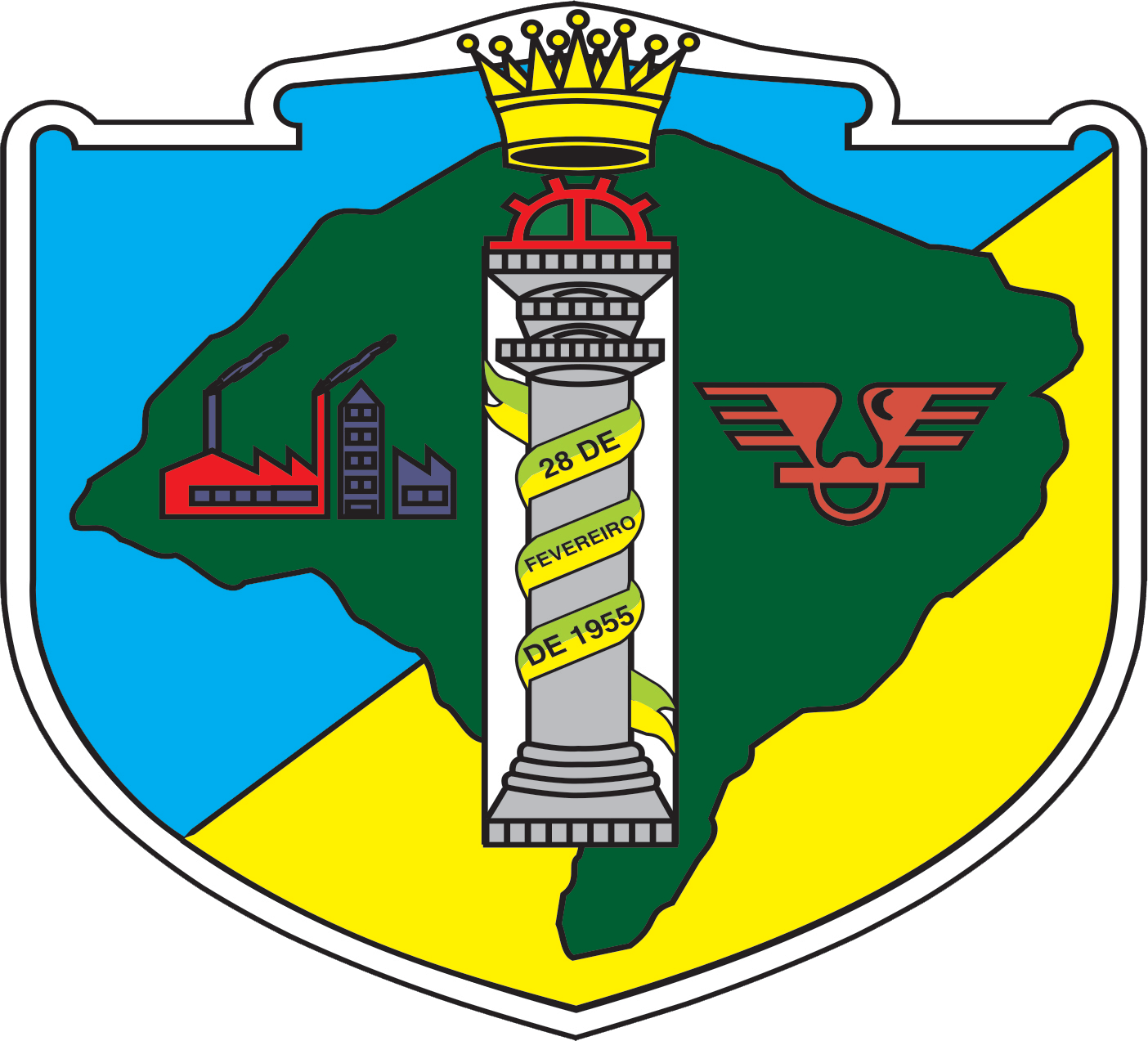 CNPJ: 90.971.831.0001 -21 (rua 24 de Agosto, 535- Centro/EsteioCâmara Municipal de Esteio  - CNPJ: 90.971.831.0001 -21 (rua 24 de Agosto, 535- Centro/EsteioCâmara Municipal de Esteio  - CNPJ: 90.971.831.0001 -21 (rua 24 de Agosto, 535- Centro/EsteioCâmara Municipal de Esteio  - CNPJ: 90.971.831.0001 -21 (rua 24 de Agosto, 535- Centro/EsteioCâmara Municipal de Esteio  - CNPJ: 90.971.831.0001 -21 (rua 24 de Agosto, 535- Centro/EsteioCâmara Municipal de Esteio  - CNPJ: 90.971.831.0001 -21 (rua 24 de Agosto, 535- Centro/EsteioDiárias AGOSTO de 2018Diárias AGOSTO de 2018Diárias AGOSTO de 2018Nome do Servidor:   FRANCIELY DAIANE CÔVOLO MADUREIRANome do Servidor:   FRANCIELY DAIANE CÔVOLO MADUREIRANome do Servidor:   FRANCIELY DAIANE CÔVOLO MADUREIRANome do Servidor:   FRANCIELY DAIANE CÔVOLO MADUREIRANome do Servidor:   FRANCIELY DAIANE CÔVOLO MADUREIRANome do Servidor:   FRANCIELY DAIANE CÔVOLO MADUREIRANome do Servidor:   FRANCIELY DAIANE CÔVOLO MADUREIRANome do Servidor:   FRANCIELY DAIANE CÔVOLO MADUREIRACargo: ASSESSOR LEGISLATIVOCargo: ASSESSOR LEGISLATIVOCargo: ASSESSOR LEGISLATIVOSetor: Compras e PatrimônioSetor: Compras e PatrimônioSetor: Compras e PatrimônioOrigem: EsteioOrigem: EsteioDestino: Porto AlegreDestino: Porto AlegreDestino: Porto AlegreMotivo: Despesa com 02 diárias servidora Francielly para participar do curso  denominado "O Inventário Patrimonial na Prática Segundo as Normas da Contabilidade", realizado nos dias 21 e 22 de agosto de 2018, na Sede da FAMURGS, situado na Rua Marcílio Dias, n° 574, Bairro: Menino Deus, em Porto Alegre-RS.Despesa com 02 diárias servidora Francielly para participar do curso  denominado "O Inventário Patrimonial na Prática Segundo as Normas da Contabilidade", realizado nos dias 21 e 22 de agosto de 2018, na Sede da FAMURGS, situado na Rua Marcílio Dias, n° 574, Bairro: Menino Deus, em Porto Alegre-RS.Despesa com 02 diárias servidora Francielly para participar do curso  denominado "O Inventário Patrimonial na Prática Segundo as Normas da Contabilidade", realizado nos dias 21 e 22 de agosto de 2018, na Sede da FAMURGS, situado na Rua Marcílio Dias, n° 574, Bairro: Menino Deus, em Porto Alegre-RS.Despesa com 02 diárias servidora Francielly para participar do curso  denominado "O Inventário Patrimonial na Prática Segundo as Normas da Contabilidade", realizado nos dias 21 e 22 de agosto de 2018, na Sede da FAMURGS, situado na Rua Marcílio Dias, n° 574, Bairro: Menino Deus, em Porto Alegre-RS.Despesa com 02 diárias servidora Francielly para participar do curso  denominado "O Inventário Patrimonial na Prática Segundo as Normas da Contabilidade", realizado nos dias 21 e 22 de agosto de 2018, na Sede da FAMURGS, situado na Rua Marcílio Dias, n° 574, Bairro: Menino Deus, em Porto Alegre-RS.Despesa com 02 diárias servidora Francielly para participar do curso  denominado "O Inventário Patrimonial na Prática Segundo as Normas da Contabilidade", realizado nos dias 21 e 22 de agosto de 2018, na Sede da FAMURGS, situado na Rua Marcílio Dias, n° 574, Bairro: Menino Deus, em Porto Alegre-RS.Despesa com 02 diárias servidora Francielly para participar do curso  denominado "O Inventário Patrimonial na Prática Segundo as Normas da Contabilidade", realizado nos dias 21 e 22 de agosto de 2018, na Sede da FAMURGS, situado na Rua Marcílio Dias, n° 574, Bairro: Menino Deus, em Porto Alegre-RS.Despesa com 02 diárias servidora Francielly para participar do curso  denominado "O Inventário Patrimonial na Prática Segundo as Normas da Contabilidade", realizado nos dias 21 e 22 de agosto de 2018, na Sede da FAMURGS, situado na Rua Marcílio Dias, n° 574, Bairro: Menino Deus, em Porto Alegre-RS.Despesa com 02 diárias servidora Francielly para participar do curso  denominado "O Inventário Patrimonial na Prática Segundo as Normas da Contabilidade", realizado nos dias 21 e 22 de agosto de 2018, na Sede da FAMURGS, situado na Rua Marcílio Dias, n° 574, Bairro: Menino Deus, em Porto Alegre-RS.Despesa com 02 diárias servidora Francielly para participar do curso  denominado "O Inventário Patrimonial na Prática Segundo as Normas da Contabilidade", realizado nos dias 21 e 22 de agosto de 2018, na Sede da FAMURGS, situado na Rua Marcílio Dias, n° 574, Bairro: Menino Deus, em Porto Alegre-RS.Despesa com 02 diárias servidora Francielly para participar do curso  denominado "O Inventário Patrimonial na Prática Segundo as Normas da Contabilidade", realizado nos dias 21 e 22 de agosto de 2018, na Sede da FAMURGS, situado na Rua Marcílio Dias, n° 574, Bairro: Menino Deus, em Porto Alegre-RS.Despesa com 02 diárias servidora Francielly para participar do curso  denominado "O Inventário Patrimonial na Prática Segundo as Normas da Contabilidade", realizado nos dias 21 e 22 de agosto de 2018, na Sede da FAMURGS, situado na Rua Marcílio Dias, n° 574, Bairro: Menino Deus, em Porto Alegre-RS.Despesa com 02 diárias servidora Francielly para participar do curso  denominado "O Inventário Patrimonial na Prática Segundo as Normas da Contabilidade", realizado nos dias 21 e 22 de agosto de 2018, na Sede da FAMURGS, situado na Rua Marcílio Dias, n° 574, Bairro: Menino Deus, em Porto Alegre-RS.Despesa com 02 diárias servidora Francielly para participar do curso  denominado "O Inventário Patrimonial na Prática Segundo as Normas da Contabilidade", realizado nos dias 21 e 22 de agosto de 2018, na Sede da FAMURGS, situado na Rua Marcílio Dias, n° 574, Bairro: Menino Deus, em Porto Alegre-RS.Despesa com 02 diárias servidora Francielly para participar do curso  denominado "O Inventário Patrimonial na Prática Segundo as Normas da Contabilidade", realizado nos dias 21 e 22 de agosto de 2018, na Sede da FAMURGS, situado na Rua Marcílio Dias, n° 574, Bairro: Menino Deus, em Porto Alegre-RS.Despesa com 02 diárias servidora Francielly para participar do curso  denominado "O Inventário Patrimonial na Prática Segundo as Normas da Contabilidade", realizado nos dias 21 e 22 de agosto de 2018, na Sede da FAMURGS, situado na Rua Marcílio Dias, n° 574, Bairro: Menino Deus, em Porto Alegre-RS.Despesa com 02 diárias servidora Francielly para participar do curso  denominado "O Inventário Patrimonial na Prática Segundo as Normas da Contabilidade", realizado nos dias 21 e 22 de agosto de 2018, na Sede da FAMURGS, situado na Rua Marcílio Dias, n° 574, Bairro: Menino Deus, em Porto Alegre-RS.Despesa com 02 diárias servidora Francielly para participar do curso  denominado "O Inventário Patrimonial na Prática Segundo as Normas da Contabilidade", realizado nos dias 21 e 22 de agosto de 2018, na Sede da FAMURGS, situado na Rua Marcílio Dias, n° 574, Bairro: Menino Deus, em Porto Alegre-RS.Despesa com 02 diárias servidora Francielly para participar do curso  denominado "O Inventário Patrimonial na Prática Segundo as Normas da Contabilidade", realizado nos dias 21 e 22 de agosto de 2018, na Sede da FAMURGS, situado na Rua Marcílio Dias, n° 574, Bairro: Menino Deus, em Porto Alegre-RS.Despesa com 02 diárias servidora Francielly para participar do curso  denominado "O Inventário Patrimonial na Prática Segundo as Normas da Contabilidade", realizado nos dias 21 e 22 de agosto de 2018, na Sede da FAMURGS, situado na Rua Marcílio Dias, n° 574, Bairro: Menino Deus, em Porto Alegre-RS.Despesa com 02 diárias servidora Francielly para participar do curso  denominado "O Inventário Patrimonial na Prática Segundo as Normas da Contabilidade", realizado nos dias 21 e 22 de agosto de 2018, na Sede da FAMURGS, situado na Rua Marcílio Dias, n° 574, Bairro: Menino Deus, em Porto Alegre-RS.Despesa com 02 diárias servidora Francielly para participar do curso  denominado "O Inventário Patrimonial na Prática Segundo as Normas da Contabilidade", realizado nos dias 21 e 22 de agosto de 2018, na Sede da FAMURGS, situado na Rua Marcílio Dias, n° 574, Bairro: Menino Deus, em Porto Alegre-RS.Despesa com 02 diárias servidora Francielly para participar do curso  denominado "O Inventário Patrimonial na Prática Segundo as Normas da Contabilidade", realizado nos dias 21 e 22 de agosto de 2018, na Sede da FAMURGS, situado na Rua Marcílio Dias, n° 574, Bairro: Menino Deus, em Porto Alegre-RS.Despesa com 02 diárias servidora Francielly para participar do curso  denominado "O Inventário Patrimonial na Prática Segundo as Normas da Contabilidade", realizado nos dias 21 e 22 de agosto de 2018, na Sede da FAMURGS, situado na Rua Marcílio Dias, n° 574, Bairro: Menino Deus, em Porto Alegre-RS.Despesa com 02 diárias servidora Francielly para participar do curso  denominado "O Inventário Patrimonial na Prática Segundo as Normas da Contabilidade", realizado nos dias 21 e 22 de agosto de 2018, na Sede da FAMURGS, situado na Rua Marcílio Dias, n° 574, Bairro: Menino Deus, em Porto Alegre-RS.Despesa com 02 diárias servidora Francielly para participar do curso  denominado "O Inventário Patrimonial na Prática Segundo as Normas da Contabilidade", realizado nos dias 21 e 22 de agosto de 2018, na Sede da FAMURGS, situado na Rua Marcílio Dias, n° 574, Bairro: Menino Deus, em Porto Alegre-RS.Despesa com 02 diárias servidora Francielly para participar do curso  denominado "O Inventário Patrimonial na Prática Segundo as Normas da Contabilidade", realizado nos dias 21 e 22 de agosto de 2018, na Sede da FAMURGS, situado na Rua Marcílio Dias, n° 574, Bairro: Menino Deus, em Porto Alegre-RS.Despesa com 02 diárias servidora Francielly para participar do curso  denominado "O Inventário Patrimonial na Prática Segundo as Normas da Contabilidade", realizado nos dias 21 e 22 de agosto de 2018, na Sede da FAMURGS, situado na Rua Marcílio Dias, n° 574, Bairro: Menino Deus, em Porto Alegre-RS.Despesa com 02 diárias servidora Francielly para participar do curso  denominado "O Inventário Patrimonial na Prática Segundo as Normas da Contabilidade", realizado nos dias 21 e 22 de agosto de 2018, na Sede da FAMURGS, situado na Rua Marcílio Dias, n° 574, Bairro: Menino Deus, em Porto Alegre-RS.Despesa com 02 diárias servidora Francielly para participar do curso  denominado "O Inventário Patrimonial na Prática Segundo as Normas da Contabilidade", realizado nos dias 21 e 22 de agosto de 2018, na Sede da FAMURGS, situado na Rua Marcílio Dias, n° 574, Bairro: Menino Deus, em Porto Alegre-RS.Despesa com 02 diárias servidora Francielly para participar do curso  denominado "O Inventário Patrimonial na Prática Segundo as Normas da Contabilidade", realizado nos dias 21 e 22 de agosto de 2018, na Sede da FAMURGS, situado na Rua Marcílio Dias, n° 574, Bairro: Menino Deus, em Porto Alegre-RS.Despesa com 02 diárias servidora Francielly para participar do curso  denominado "O Inventário Patrimonial na Prática Segundo as Normas da Contabilidade", realizado nos dias 21 e 22 de agosto de 2018, na Sede da FAMURGS, situado na Rua Marcílio Dias, n° 574, Bairro: Menino Deus, em Porto Alegre-RS.Despesa com 02 diárias servidora Francielly para participar do curso  denominado "O Inventário Patrimonial na Prática Segundo as Normas da Contabilidade", realizado nos dias 21 e 22 de agosto de 2018, na Sede da FAMURGS, situado na Rua Marcílio Dias, n° 574, Bairro: Menino Deus, em Porto Alegre-RS.Despesa com 02 diárias servidora Francielly para participar do curso  denominado "O Inventário Patrimonial na Prática Segundo as Normas da Contabilidade", realizado nos dias 21 e 22 de agosto de 2018, na Sede da FAMURGS, situado na Rua Marcílio Dias, n° 574, Bairro: Menino Deus, em Porto Alegre-RS.Despesa com 02 diárias servidora Francielly para participar do curso  denominado "O Inventário Patrimonial na Prática Segundo as Normas da Contabilidade", realizado nos dias 21 e 22 de agosto de 2018, na Sede da FAMURGS, situado na Rua Marcílio Dias, n° 574, Bairro: Menino Deus, em Porto Alegre-RS.Despesa com 02 diárias servidora Francielly para participar do curso  denominado "O Inventário Patrimonial na Prática Segundo as Normas da Contabilidade", realizado nos dias 21 e 22 de agosto de 2018, na Sede da FAMURGS, situado na Rua Marcílio Dias, n° 574, Bairro: Menino Deus, em Porto Alegre-RS.Despesa com 02 diárias servidora Francielly para participar do curso  denominado "O Inventário Patrimonial na Prática Segundo as Normas da Contabilidade", realizado nos dias 21 e 22 de agosto de 2018, na Sede da FAMURGS, situado na Rua Marcílio Dias, n° 574, Bairro: Menino Deus, em Porto Alegre-RS.Despesa com 02 diárias servidora Francielly para participar do curso  denominado "O Inventário Patrimonial na Prática Segundo as Normas da Contabilidade", realizado nos dias 21 e 22 de agosto de 2018, na Sede da FAMURGS, situado na Rua Marcílio Dias, n° 574, Bairro: Menino Deus, em Porto Alegre-RS.Despesa com 02 diárias servidora Francielly para participar do curso  denominado "O Inventário Patrimonial na Prática Segundo as Normas da Contabilidade", realizado nos dias 21 e 22 de agosto de 2018, na Sede da FAMURGS, situado na Rua Marcílio Dias, n° 574, Bairro: Menino Deus, em Porto Alegre-RS.Despesa com 02 diárias servidora Francielly para participar do curso  denominado "O Inventário Patrimonial na Prática Segundo as Normas da Contabilidade", realizado nos dias 21 e 22 de agosto de 2018, na Sede da FAMURGS, situado na Rua Marcílio Dias, n° 574, Bairro: Menino Deus, em Porto Alegre-RS.Despesa com 02 diárias servidora Francielly para participar do curso  denominado "O Inventário Patrimonial na Prática Segundo as Normas da Contabilidade", realizado nos dias 21 e 22 de agosto de 2018, na Sede da FAMURGS, situado na Rua Marcílio Dias, n° 574, Bairro: Menino Deus, em Porto Alegre-RS.Despesa com 02 diárias servidora Francielly para participar do curso  denominado "O Inventário Patrimonial na Prática Segundo as Normas da Contabilidade", realizado nos dias 21 e 22 de agosto de 2018, na Sede da FAMURGS, situado na Rua Marcílio Dias, n° 574, Bairro: Menino Deus, em Porto Alegre-RS.Despesa com 02 diárias servidora Francielly para participar do curso  denominado "O Inventário Patrimonial na Prática Segundo as Normas da Contabilidade", realizado nos dias 21 e 22 de agosto de 2018, na Sede da FAMURGS, situado na Rua Marcílio Dias, n° 574, Bairro: Menino Deus, em Porto Alegre-RS.Despesa com 02 diárias servidora Francielly para participar do curso  denominado "O Inventário Patrimonial na Prática Segundo as Normas da Contabilidade", realizado nos dias 21 e 22 de agosto de 2018, na Sede da FAMURGS, situado na Rua Marcílio Dias, n° 574, Bairro: Menino Deus, em Porto Alegre-RS.Despesa com 02 diárias servidora Francielly para participar do curso  denominado "O Inventário Patrimonial na Prática Segundo as Normas da Contabilidade", realizado nos dias 21 e 22 de agosto de 2018, na Sede da FAMURGS, situado na Rua Marcílio Dias, n° 574, Bairro: Menino Deus, em Porto Alegre-RS.Despesa com 02 diárias servidora Francielly para participar do curso  denominado "O Inventário Patrimonial na Prática Segundo as Normas da Contabilidade", realizado nos dias 21 e 22 de agosto de 2018, na Sede da FAMURGS, situado na Rua Marcílio Dias, n° 574, Bairro: Menino Deus, em Porto Alegre-RS.Despesa com 02 diárias servidora Francielly para participar do curso  denominado "O Inventário Patrimonial na Prática Segundo as Normas da Contabilidade", realizado nos dias 21 e 22 de agosto de 2018, na Sede da FAMURGS, situado na Rua Marcílio Dias, n° 574, Bairro: Menino Deus, em Porto Alegre-RS.Despesa com 02 diárias servidora Francielly para participar do curso  denominado "O Inventário Patrimonial na Prática Segundo as Normas da Contabilidade", realizado nos dias 21 e 22 de agosto de 2018, na Sede da FAMURGS, situado na Rua Marcílio Dias, n° 574, Bairro: Menino Deus, em Porto Alegre-RS.Despesa com 02 diárias servidora Francielly para participar do curso  denominado "O Inventário Patrimonial na Prática Segundo as Normas da Contabilidade", realizado nos dias 21 e 22 de agosto de 2018, na Sede da FAMURGS, situado na Rua Marcílio Dias, n° 574, Bairro: Menino Deus, em Porto Alegre-RS.Despesa com 02 diárias servidora Francielly para participar do curso  denominado "O Inventário Patrimonial na Prática Segundo as Normas da Contabilidade", realizado nos dias 21 e 22 de agosto de 2018, na Sede da FAMURGS, situado na Rua Marcílio Dias, n° 574, Bairro: Menino Deus, em Porto Alegre-RS.Despesa com 02 diárias servidora Francielly para participar do curso  denominado "O Inventário Patrimonial na Prática Segundo as Normas da Contabilidade", realizado nos dias 21 e 22 de agosto de 2018, na Sede da FAMURGS, situado na Rua Marcílio Dias, n° 574, Bairro: Menino Deus, em Porto Alegre-RS.Despesa com 02 diárias servidora Francielly para participar do curso  denominado "O Inventário Patrimonial na Prática Segundo as Normas da Contabilidade", realizado nos dias 21 e 22 de agosto de 2018, na Sede da FAMURGS, situado na Rua Marcílio Dias, n° 574, Bairro: Menino Deus, em Porto Alegre-RS.Despesa com 02 diárias servidora Francielly para participar do curso  denominado "O Inventário Patrimonial na Prática Segundo as Normas da Contabilidade", realizado nos dias 21 e 22 de agosto de 2018, na Sede da FAMURGS, situado na Rua Marcílio Dias, n° 574, Bairro: Menino Deus, em Porto Alegre-RS.Despesa com 02 diárias servidora Francielly para participar do curso  denominado "O Inventário Patrimonial na Prática Segundo as Normas da Contabilidade", realizado nos dias 21 e 22 de agosto de 2018, na Sede da FAMURGS, situado na Rua Marcílio Dias, n° 574, Bairro: Menino Deus, em Porto Alegre-RS.Despesa com 02 diárias servidora Francielly para participar do curso  denominado "O Inventário Patrimonial na Prática Segundo as Normas da Contabilidade", realizado nos dias 21 e 22 de agosto de 2018, na Sede da FAMURGS, situado na Rua Marcílio Dias, n° 574, Bairro: Menino Deus, em Porto Alegre-RS.Despesa com 02 diárias servidora Francielly para participar do curso  denominado "O Inventário Patrimonial na Prática Segundo as Normas da Contabilidade", realizado nos dias 21 e 22 de agosto de 2018, na Sede da FAMURGS, situado na Rua Marcílio Dias, n° 574, Bairro: Menino Deus, em Porto Alegre-RS.Despesa com 02 diárias servidora Francielly para participar do curso  denominado "O Inventário Patrimonial na Prática Segundo as Normas da Contabilidade", realizado nos dias 21 e 22 de agosto de 2018, na Sede da FAMURGS, situado na Rua Marcílio Dias, n° 574, Bairro: Menino Deus, em Porto Alegre-RS.Valor: R$ 172,80Valor: R$ 172,80Período:  21 e 22 de agosto  de 2018Período:  21 e 22 de agosto  de 2018Período:  21 e 22 de agosto  de 2018Quantidade: 02 diáriasQuantidade: 02 diáriasInformações: CONTABILIDADE   01/09/2018